Açıklamalar (YÖK Lisans Üstü eğitim ve Öğretim Yönetmeliği)MADDE 19 – (1) Yeterlik sınavı, derslerini ve seminerini tamamlayan öğrencinin alanındaki temel konular ve kavramlar ile doktora çalışmasıyla ilgili bilimsel araştırma derinliğine sahip olup olmadığının ölçülmesidir. Bir öğrenci bir yılda en fazla iki kez yeterlik sınavına girer.(2) Öğrencinin yeterlik sınavına ne zaman gireceği senato tarafından kabul edilen yönetmelikle belirlenir. Ancak yüksek lisans derecesi ile kabul edilen öğrenci en geç beşinci yarıyılın, lisans derecesi ile kabul edilmiş olan öğrenci en geç yedinci yarıyılın sonuna kadar yeterlik sınavına girmek zorundadır.(3) Yeterlik sınavları, enstitü anabilim/anasanat dalı başkanlığı tarafından önerilen ve enstitü yönetim kurulu tarafından onaylanan beş kişilik doktora yeterlik komitesi tarafından düzenlenir ve yürütülür. Komite, farklı alanlardaki sınavları hazırlamak, uygulamak ve değerlendirmek amacıyla sınav jürileri kurar. Sınav jürisi en az ikisi kendi yükseköğretim kurumu dışından olmak üzere, danışman dahil beş öğretim üyesinden oluşur. Danışmanın oy hakkı olup olmadığı hususunda ilgili yönetim kurulu karar verir. Danışmanın oy hakkı olmaması durumunda jüri altı öğretim üyesinden oluşur. Yeterlik sınavı toplantıları öğretim elemanları, lisansüstü öğrenciler ve alanın uzmanlarından oluşan dinleyicilerin katılımına açık olarak yapılır.(4) Yeterlik sınavı yazılı ve sözlü olarak iki bölüm halinde yapılır. Yazılı sınavda başarılı olan öğrenci sözlü sınava alınır. Sınavların ağırlıkları ile notlarının hesaplanmasında yükseköğretim kurumunun yönetmeliklerine göre işlem yapılır. Sınav jürileri öğrencinin yazılı ve sözlü sınavlardaki başarı durumunu değerlendirerek öğrencinin başarılı veya başarısız olduğuna salt çoğunlukla karar verir. Bu karar, enstitü anabilim/anasanat dalı başkanlığınca yeterlik sınavını izleyen üç gün içinde enstitüye tutanakla bildirilir.(5) Yeterlik sınavında başarısız olan öğrenci başarısız olduğu bölüm/bölümlerden bir sonraki yarıyılda tekrar sınava alınır. Bu sınavda da başarısız olan öğrencinin doktora programı ile ilişiği kesilir.(6) Yeterlik sınavı jürisi, yeterlik sınavını başaran bir öğrencinin, ders yükünü tamamlamış olsa bile, toplam kredi miktarının üçte birini geçmemek şartıyla fazladan ders/dersler almasını isteyebilir. Öğrenci, ilgili enstitü kararıyla belirlenecek dersleri başarmak zorundadır.(7) Lisans derecesi ile doktora programına kabul edilmiş ve en az yedi dersini başarı ile tamamlamış bir öğrenci yüksek lisans programına geçebilir. Yüksek lisans programına geçme şartları senato tarafından hazırlanacak yönetmelikle belirlenir.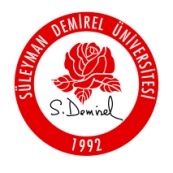 T.C.SÜLEYMAN DEMİREL ÜNİVERSİTESİFEN BİLİMLERİ ENSTİTÜSÜDOKTORA YETERLİK SINAVI JÜRİSİ ATAMA TEKLİFİ T.C.SÜLEYMAN DEMİREL ÜNİVERSİTESİFEN BİLİMLERİ ENSTİTÜSÜDOKTORA YETERLİK SINAVI JÜRİSİ ATAMA TEKLİFİ T.C.SÜLEYMAN DEMİREL ÜNİVERSİTESİFEN BİLİMLERİ ENSTİTÜSÜDOKTORA YETERLİK SINAVI JÜRİSİ ATAMA TEKLİFİ T.C.SÜLEYMAN DEMİREL ÜNİVERSİTESİFEN BİLİMLERİ ENSTİTÜSÜDOKTORA YETERLİK SINAVI JÜRİSİ ATAMA TEKLİFİ T.C.SÜLEYMAN DEMİREL ÜNİVERSİTESİFEN BİLİMLERİ ENSTİTÜSÜDOKTORA YETERLİK SINAVI JÜRİSİ ATAMA TEKLİFİ T.C.SÜLEYMAN DEMİREL ÜNİVERSİTESİFEN BİLİMLERİ ENSTİTÜSÜDOKTORA YETERLİK SINAVI JÜRİSİ ATAMA TEKLİFİ ………………………………. Anabilim Dalı Başkanlığına…/…/2016Anabilim dalımız doktora yeterlilik komitesi …/…/2016 tarihinde toplanarak aşağıda bilgileri verilen öğrencinin yeterlilik sınav jürisini ve sınav tarihini belirlemiştir. Bilgilerinize arz ederim.Doktora Yeterlik Komitesi Başkanı………………………………. Anabilim Dalı Başkanlığına…/…/2016Anabilim dalımız doktora yeterlilik komitesi …/…/2016 tarihinde toplanarak aşağıda bilgileri verilen öğrencinin yeterlilik sınav jürisini ve sınav tarihini belirlemiştir. Bilgilerinize arz ederim.Doktora Yeterlik Komitesi Başkanı………………………………. Anabilim Dalı Başkanlığına…/…/2016Anabilim dalımız doktora yeterlilik komitesi …/…/2016 tarihinde toplanarak aşağıda bilgileri verilen öğrencinin yeterlilik sınav jürisini ve sınav tarihini belirlemiştir. Bilgilerinize arz ederim.Doktora Yeterlik Komitesi Başkanı………………………………. Anabilim Dalı Başkanlığına…/…/2016Anabilim dalımız doktora yeterlilik komitesi …/…/2016 tarihinde toplanarak aşağıda bilgileri verilen öğrencinin yeterlilik sınav jürisini ve sınav tarihini belirlemiştir. Bilgilerinize arz ederim.Doktora Yeterlik Komitesi Başkanı………………………………. Anabilim Dalı Başkanlığına…/…/2016Anabilim dalımız doktora yeterlilik komitesi …/…/2016 tarihinde toplanarak aşağıda bilgileri verilen öğrencinin yeterlilik sınav jürisini ve sınav tarihini belirlemiştir. Bilgilerinize arz ederim.Doktora Yeterlik Komitesi Başkanı………………………………. Anabilim Dalı Başkanlığına…/…/2016Anabilim dalımız doktora yeterlilik komitesi …/…/2016 tarihinde toplanarak aşağıda bilgileri verilen öğrencinin yeterlilik sınav jürisini ve sınav tarihini belirlemiştir. Bilgilerinize arz ederim.Doktora Yeterlik Komitesi Başkanı………………………………. Anabilim Dalı Başkanlığına…/…/2016Anabilim dalımız doktora yeterlilik komitesi …/…/2016 tarihinde toplanarak aşağıda bilgileri verilen öğrencinin yeterlilik sınav jürisini ve sınav tarihini belirlemiştir. Bilgilerinize arz ederim.Doktora Yeterlik Komitesi Başkanı………………………………. Anabilim Dalı Başkanlığına…/…/2016Anabilim dalımız doktora yeterlilik komitesi …/…/2016 tarihinde toplanarak aşağıda bilgileri verilen öğrencinin yeterlilik sınav jürisini ve sınav tarihini belirlemiştir. Bilgilerinize arz ederim.Doktora Yeterlik Komitesi Başkanı………………………………. Anabilim Dalı Başkanlığına…/…/2016Anabilim dalımız doktora yeterlilik komitesi …/…/2016 tarihinde toplanarak aşağıda bilgileri verilen öğrencinin yeterlilik sınav jürisini ve sınav tarihini belirlemiştir. Bilgilerinize arz ederim.Doktora Yeterlik Komitesi BaşkanıI- DOKTORA YETERLİK KOMİTESİI- DOKTORA YETERLİK KOMİTESİI- DOKTORA YETERLİK KOMİTESİI- DOKTORA YETERLİK KOMİTESİI- DOKTORA YETERLİK KOMİTESİI- DOKTORA YETERLİK KOMİTESİI- DOKTORA YETERLİK KOMİTESİI- DOKTORA YETERLİK KOMİTESİI- DOKTORA YETERLİK KOMİTESİUnvanı, Adı SoyadıUnvanı, Adı SoyadıUnvanı, Adı SoyadıUnvanı, Adı SoyadıAnabilim DalıAnabilim DalıAnabilim DalıAnabilim DalıİmzaBaşkan ÜyeÜyeÜyeÜyeII- ÖĞRENCİ BİLGİLERİ	II- ÖĞRENCİ BİLGİLERİ	II- ÖĞRENCİ BİLGİLERİ	II- ÖĞRENCİ BİLGİLERİ	II- ÖĞRENCİ BİLGİLERİ	II- ÖĞRENCİ BİLGİLERİ	II- ÖĞRENCİ BİLGİLERİ	II- ÖĞRENCİ BİLGİLERİ	II- ÖĞRENCİ BİLGİLERİ	Adı Soyadı:Anabilim Dalı:Adı Soyadı:Anabilim Dalı:Adı Soyadı:Anabilim Dalı:Adı Soyadı:Anabilim Dalı:Adı Soyadı:Anabilim Dalı:Adı Soyadı:Anabilim Dalı:Adı Soyadı:Anabilim Dalı:Öğrenci numarası:Öğrenci numarası:Yeterlilik 1 □Yeterlilik 1 □Yeterlilik 1 □Yeterlilik 1 □Yeterlilik 1 □Yeterlilik 1 □Yeterlilik 1 □Yeterlilik 2 □Yeterlilik 2 □III- DANIŞMAN BİLGİLERİIII- DANIŞMAN BİLGİLERİIII- DANIŞMAN BİLGİLERİIII- DANIŞMAN BİLGİLERİIII- DANIŞMAN BİLGİLERİIII- DANIŞMAN BİLGİLERİIII- DANIŞMAN BİLGİLERİIII- DANIŞMAN BİLGİLERİIII- DANIŞMAN BİLGİLERİDanışman:Üniversite/Anabilim Dalı:II. Danışman:Üniversite/Anabilim Dalı:Danışman:Üniversite/Anabilim Dalı:II. Danışman:Üniversite/Anabilim Dalı:Danışman:Üniversite/Anabilim Dalı:II. Danışman:Üniversite/Anabilim Dalı:Danışman:Üniversite/Anabilim Dalı:II. Danışman:Üniversite/Anabilim Dalı:Danışman:Üniversite/Anabilim Dalı:II. Danışman:Üniversite/Anabilim Dalı:Danışman:Üniversite/Anabilim Dalı:II. Danışman:Üniversite/Anabilim Dalı:Danışman:Üniversite/Anabilim Dalı:II. Danışman:Üniversite/Anabilim Dalı:Danışman:Üniversite/Anabilim Dalı:II. Danışman:Üniversite/Anabilim Dalı:Danışman:Üniversite/Anabilim Dalı:II. Danışman:Üniversite/Anabilim Dalı:IV- TEKLİF EDİLEN DOKTORA YETERLİK SINAVI JÜRİ BİLGİLERİIV- TEKLİF EDİLEN DOKTORA YETERLİK SINAVI JÜRİ BİLGİLERİIV- TEKLİF EDİLEN DOKTORA YETERLİK SINAVI JÜRİ BİLGİLERİIV- TEKLİF EDİLEN DOKTORA YETERLİK SINAVI JÜRİ BİLGİLERİIV- TEKLİF EDİLEN DOKTORA YETERLİK SINAVI JÜRİ BİLGİLERİIV- TEKLİF EDİLEN DOKTORA YETERLİK SINAVI JÜRİ BİLGİLERİIV- TEKLİF EDİLEN DOKTORA YETERLİK SINAVI JÜRİ BİLGİLERİIV- TEKLİF EDİLEN DOKTORA YETERLİK SINAVI JÜRİ BİLGİLERİIV- TEKLİF EDİLEN DOKTORA YETERLİK SINAVI JÜRİ BİLGİLERİUnvanı, Adı SoyadıUnvanı, Adı SoyadıUnvanı, Adı SoyadıUnvanı, Adı SoyadıUnvanı, Adı SoyadıUnvanı, Adı SoyadıKurumu/Anabilim DalıKurumu/Anabilim DalıKurumu/Anabilim DalıÜyeÜyeÜyeÜyeÜyeÜyeÜyeÜyeÜyeÜyeYedek ÜyeYedek ÜyeYedek ÜyeYedek ÜyeV- DOKTORA YETERLİK SINAVI TARİHİ VE YERİV- DOKTORA YETERLİK SINAVI TARİHİ VE YERİV- DOKTORA YETERLİK SINAVI TARİHİ VE YERİV- DOKTORA YETERLİK SINAVI TARİHİ VE YERİV- DOKTORA YETERLİK SINAVI TARİHİ VE YERİV- DOKTORA YETERLİK SINAVI TARİHİ VE YERİV- DOKTORA YETERLİK SINAVI TARİHİ VE YERİV- DOKTORA YETERLİK SINAVI TARİHİ VE YERİV- DOKTORA YETERLİK SINAVI TARİHİ VE YERİSınav Tarihi: …./…./2016Sınav Tarihi: …./…./2016Sınav Tarihi: …./…./2016Sınav Tarihi: …./…./2016Sınav Tarihi: …./…./2016Sınav Tarihi: …./…./2016Sınav Saati:Sınav Saati:Sınav Saati:Sınav Yeri:Sınav Yeri:Sınav Yeri:Sınav Yeri:Sınav Yeri:Sınav Yeri:Sınav Yeri:Sınav Yeri:Sınav Yeri: